Publicado en Nueva York el 05/12/2022 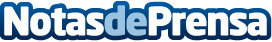 Cohen Milstein presenta una demanda en nombre de Northwest Biotherapeutics contra los principales creadores de mercado por manipulación del mercadoLos datos de las operaciones demuestran que siete importantes creadores de mercado manipularon las cotizaciones de las acciones de Northwest Biotherapeutics para hacerlas bajar mientras la empresa trataba de recaudar fondos para lanzar al mercado tratamientos innovadores contra el cáncerDatos de contacto:Tess Roy561-596-6443Nota de prensa publicada en: https://www.notasdeprensa.es/cohen-milstein-presenta-una-demanda-en-nombre Categorias: Internacional Derecho Finanzas Recursos humanos http://www.notasdeprensa.es